Name _________________________			Unit 6 Test ReviewThe equation can be used to estimate the speed, s, of a car in miles per hour, given the length in feet, x, of the tire marks it leaves on the ground. A car traveling at a speed of 90 miles per hour came to a sudden stop. According to the equation, how long would the tire marks be for this car? 355 feet380 feet405 feet430 feetFind the vertex of Find the domain and range, and increasing/decreasing intervals of each: Find the domain and range, and increasing/decreasing intervals of each: Find the domain and range, and increasing/decreasing intervals of each: Find the domain and range, and increasing/decreasing intervals of each:Write an equation for the following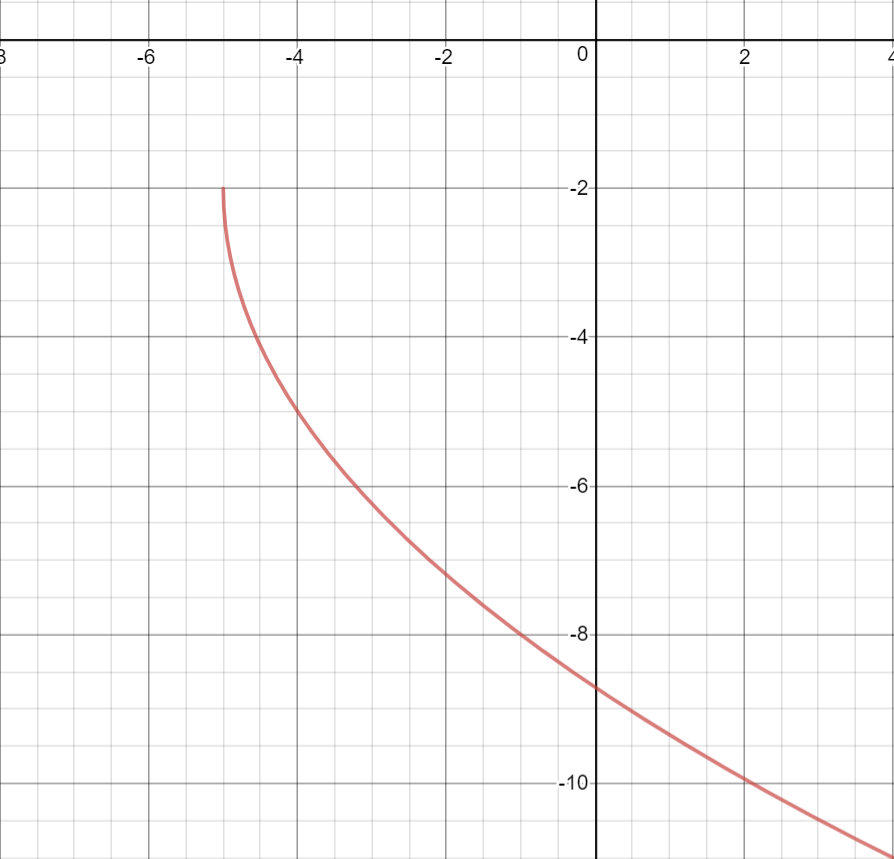 Write an equation for the followingWrite an equation for the following graph. 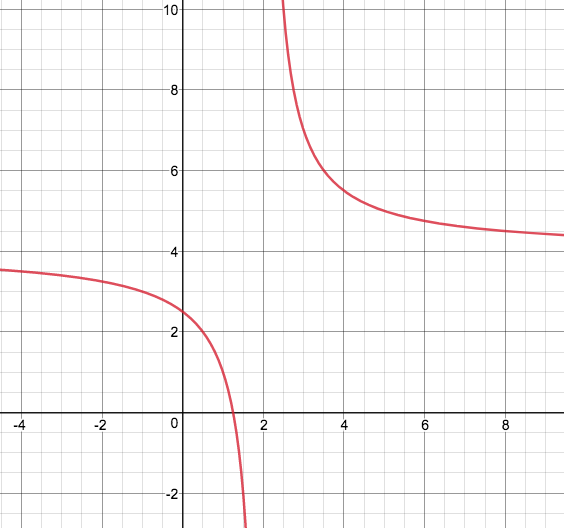 Write an equation for the following graph. Write the equation of the square root function that is compressed vertically by a factor of 1/3, shifted up 9, and left 2.Write the equation of the square root function that is compressed vertically by a factor of 1/3, shifted up 9, and left 2.Write the equation of the square root function that is compressed vertically by a factor of 1/3, shifted up 9, and left 2.Write the equation of the square root function that is compressed vertically by a factor of 1/3, shifted up 9, and left 2.Write the equation of a reciprocal function (inverse variation) that is compressed vertically by a factor of 2/3, translated left 4 and down 6. Write the equation of a reciprocal function (inverse variation) that is compressed vertically by a factor of 2/3, translated left 4 and down 6. Write the equation of a reciprocal function (inverse variation) that is compressed vertically by a factor of 2/3, translated left 4 and down 6. Write the equation of a reciprocal function (inverse variation) that is compressed vertically by a factor of 2/3, translated left 4 and down 6. Find each of the following, using PROPER NOTATION:      Transformations: __________________________________________________     Domain: ________________    End Behavior: _________________________________                   Increasing Interval: __________________________          Range: _____________________   Vertex: _____________                Transformations: _________________________________________________       Decreasing Interval: __________________________         y-intercept: ___________      Transformations: __________________________________________________     Vertical Asymptote: ________________    End Behavior: _________________________________                   Horizontal Asymptote: __________________________          Range: _____________________   Vertex: _____________      Transformations: _________________________________________________       Decreasing Interval: __________________________         y-intercept: ___________Find each of the following, using PROPER NOTATION:      Transformations: __________________________________________________     Domain: ________________    End Behavior: _________________________________                   Increasing Interval: __________________________          Range: _____________________   Vertex: _____________                Transformations: _________________________________________________       Decreasing Interval: __________________________         y-intercept: ___________      Transformations: __________________________________________________     Vertical Asymptote: ________________    End Behavior: _________________________________                   Horizontal Asymptote: __________________________          Range: _____________________   Vertex: _____________      Transformations: _________________________________________________       Decreasing Interval: __________________________         y-intercept: ___________Find each of the following, using PROPER NOTATION:      Transformations: __________________________________________________     Domain: ________________    End Behavior: _________________________________                   Increasing Interval: __________________________          Range: _____________________   Vertex: _____________                Transformations: _________________________________________________       Decreasing Interval: __________________________         y-intercept: ___________      Transformations: __________________________________________________     Vertical Asymptote: ________________    End Behavior: _________________________________                   Horizontal Asymptote: __________________________          Range: _____________________   Vertex: _____________      Transformations: _________________________________________________       Decreasing Interval: __________________________         y-intercept: ___________Find each of the following, using PROPER NOTATION:      Transformations: __________________________________________________     Domain: ________________    End Behavior: _________________________________                   Increasing Interval: __________________________          Range: _____________________   Vertex: _____________                Transformations: _________________________________________________       Decreasing Interval: __________________________         y-intercept: ___________      Transformations: __________________________________________________     Vertical Asymptote: ________________    End Behavior: _________________________________                   Horizontal Asymptote: __________________________          Range: _____________________   Vertex: _____________      Transformations: _________________________________________________       Decreasing Interval: __________________________         y-intercept: ___________